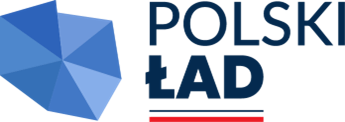 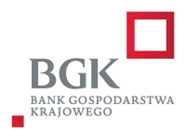    Załącznik nr 3 do SWZOświadczenia wykonawcyUWZGLĘDNIAJĄCE PRZESŁANKI WYKLUCZENIA Z ART. 7 UST. 1 USTAWY o szczególnych rozwiązaniach w zakresie przeciwdziałania wspieraniu agresji na Ukrainę oraz służących ochronie bezpieczeństwa narodowegoskładane na podstawie art. 125 ust. 1 ustawy Pzp …………….……. (miejscowość), dnia …………………. r. 				               ……….……………………………podpis osoby uprawnionej do składaniaoświadczeń woli w imieniu Wykonawcy* niepotrzebne skreśliNa potrzeby postępowania o udzielenie zamówienia publicznego
pn. Remont i renowacja attyki Domu z Basztą – etap I.Nazwa wykonawcy .............................................................................................................................................................Adres wykonawcy................................................................................................................................................................INFORMACJA DOTYCZĄCA WYKONAWCY:Oświadczam, że spełniam warunki udziału w postępowaniu określone przez zamawiającego w SWZ.Oświadczam, że nie podlegam wykluczeniu z postępowania na podstawie art. 108 ust 1 pkt Oświadczam, że nie podlegam wykluczeniu z postępowania na podstawie art. 7 ust.1 ustawy z dnia 13 kwietnia 2022 r. o szczególnych rozwiązaniach w zakresie przeciwdziałania wspieraniu agresji na Ukrainę oraz służących ochronie bezpieczeństwa narodowego.Oświadczam, że zachodzą w stosunku do mnie podstawy wykluczenia z postępowania na podstawie art. …………. ustawy Pzp Jednocześnie oświadczam, że w związku z ww. okolicznością, na podstawie art. 110 ustawy Pzp podjąłem następujące czynności: ……………………………………………..…………………….INFORMACJA W ZWIĄZKU Z POLEGANIEM NA ZASOBACH INNYCH PODMIOTÓW (wypełnić jeśli dotyczy): Oświadczam, że w celu wykazania spełniania warunków udziału w postępowaniu, określonych przez zamawiającego w SWZ, polegam na zasobach innych podmiotów: Tak
 NieJeżeli tak, proszę przedstawić – dla każdego z podmiotów, których to dotyczy – odrębne oświadczenie.OŚWIADCZENIE DOTYCZĄCE PODANYCH INFORMACJI:Oświadczam, że wszystkie informacje podane w powyższych oświadczeniach są aktualne 
i zgodne z prawdą oraz zostały przedstawione z pełną świadomością konsekwencji wprowadzenia zamawiającego 
w błąd przy przedstawianiu informacji.INFORMACJA DOTYCZĄCA WYKONAWCY:Oświadczam, że spełniam warunki udziału w postępowaniu określone przez zamawiającego w SWZ.Oświadczam, że nie podlegam wykluczeniu z postępowania na podstawie art. 108 ust 1 pkt Oświadczam, że nie podlegam wykluczeniu z postępowania na podstawie art. 7 ust.1 ustawy z dnia 13 kwietnia 2022 r. o szczególnych rozwiązaniach w zakresie przeciwdziałania wspieraniu agresji na Ukrainę oraz służących ochronie bezpieczeństwa narodowego.Oświadczam, że zachodzą w stosunku do mnie podstawy wykluczenia z postępowania na podstawie art. …………. ustawy Pzp Jednocześnie oświadczam, że w związku z ww. okolicznością, na podstawie art. 110 ustawy Pzp podjąłem następujące czynności: ……………………………………………..…………………….INFORMACJA W ZWIĄZKU Z POLEGANIEM NA ZASOBACH INNYCH PODMIOTÓW (wypełnić jeśli dotyczy): Oświadczam, że w celu wykazania spełniania warunków udziału w postępowaniu, określonych przez zamawiającego w SWZ, polegam na zasobach innych podmiotów: Tak
 NieJeżeli tak, proszę przedstawić – dla każdego z podmiotów, których to dotyczy – odrębne oświadczenie.OŚWIADCZENIE DOTYCZĄCE PODANYCH INFORMACJI:Oświadczam, że wszystkie informacje podane w powyższych oświadczeniach są aktualne 
i zgodne z prawdą oraz zostały przedstawione z pełną świadomością konsekwencji wprowadzenia zamawiającego 
w błąd przy przedstawianiu informacji.